Alliance Public Schools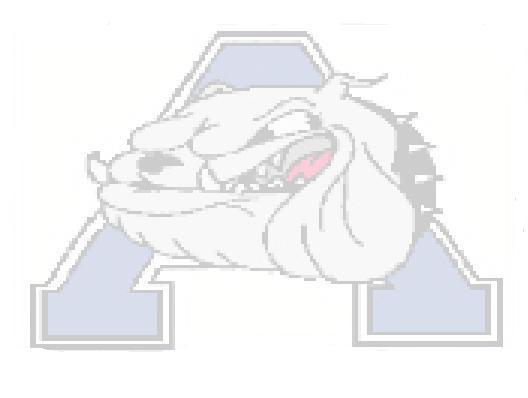  Emerson Elementary School        1604 Sweetwater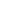       Alliance, NE 69301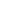 Dear Parent/Guardian:In Alliance Public Schools, we recognize that early reading skills are strong predictors of lifelong academic success for our students. Our teachers dedicate significant instructional time to supporting students in developing literacy skills. In addition, we have numerous school and district level supports in place, including the following: ● High quality curriculum for all students ● Highly qualified classroom teachers● Regular assessments of each child’s reading progress ● A comprehensive MTSS process that includes a multi-tiered system of supports for students Nebraska’s legislature enacted the Nebraska Reading Improvement Act, which is contained within LB 1081. The law became effective for the 2019-2020 school year. While our current practice meets many of the requirements of the law, we will also: ● Communicate regularly with parents of students who are reading below grade level ● Inform parents of reading supports provided to their child at school ● Increase systems of supports for students ● Develop an Individual Reading Plan (IRP) for students needing supportWe are honored to have the privilege to work with you and your child to build his/her skills as an independent reader across the curriculum. As a commitment to your child’s success, we screen all students, K-5, with DIBELS three times a year. According to our most recent screening, your student shows performance in one of the following areas:Student is at or above proficiency level. The student will receive core instruction and no additional interventions needed. Student is at some risk of reading below expected levels according to Grandview Elementary screening results. The student will receive additional reading intervention according to the Grandview Elementary reading program guidelines. Student is below expected/proficient level. Additional intervention is required in addition to a detailed- individual-reading plan.If you have any questions or need further information, please contact Steve Folchert or Brenda Mills at Emerson Elementary school.  Attached you will find the assessment information for your child. Sincerely,__________________Principal